Модель организации взаимодействия участников образовательного процесса по внедрению и реализации ФГОСБрошевецкая Любовь Викторовна, заместитель директора по УР, lvbroshe@sch549.ruБычков Анатолий Владимирович, заместитель директора по информатизации, bychkov@sch549.ruМошина Ирина Николаевна, заместитель директора по УР, irinanan@sch549.ruГосударственное бюджетное общеобразовательное учреждение средняя общеобразовательная школа № 549 с углубленным изучением английского языка Красносельского района Санкт-ПетербургаВведение«Дети, носители нового сознания, приходят в мир с необыкновенным багажом, насыщенным тысячами возможностей: многие из них, словно философы, с пелёнок задумываются над смыслом жизни или о том, как спасти планету. Иногда они — учёные, изобретатели или артисты с врождённым талантом. Однако наше общество, всё ещё опираясь на старые модели, стремится принизить достоинства таких детей, которые могут привести к кризису широко используемых методов воспитания». Эти слова Франчески Барбагли, доктора психологии научно-исследовательского центра нового воспитания в Италии, заставляют задуматься. Они очень точно формулируют то, что хорошо понимают педагоги современной школы: они не должны стоять на месте. Настала пора перемен, и, как говорил Оноре де Бальзак: «Чтобы дойти до цели, надо прежде всего идти». Административная команда ГБОУ СОШ № 549 не стоит на месте. Являясь менеджерами учебно-воспитательного процесса, мы разрабатываем комплекс принципов, методов, организационных форм и технологических приёмов управления образовательным процессом, направленный на повышение его эффективности. Анализ действующей системы управления качеством образования обучающихся выявил ряд проблем:недостаточно уточнена сущность и определены показатели качества образования обучающихся как объекта управления;не в полной мере установлены и учтены факторы, влияющие на повышение эффективности управления качеством образования обучающихся и позитивные изменения результатов образовательного процесса;находится в стадии внедрения системно-деятельностный подход к управлению качеством образования обучающихся.Практика работы нашей школы показала, что внутришкольный контроль, осуществляемый по направлениям учебной, внеурочной и воспитательной деятельности вёлся недостаточно согласованно. Данные противоречия и определили выбор темы: «Модель организации взаимодействия участников образовательного процесса по внедрению и реализации ФГОС». Разработка данной темы обусловлена стремлением найти пути разрешения возникших противоречий и потребностью практики.Цель: разработать модель организации взаимодействия участников образовательного процесса по внедрению реализации ФГОС для с создания оптимальных условий формирования УУД.Объект: образовательная деятельность участников образовательного процесса.Предмет: организация образовательной деятельности участников образовательного процесса.Гипотеза: обеспечение образовательного учреждения методом современного управления будет способствовать повышению качества образования для всех участников образовательного процесса.Основными задачами образовательного менеджмента, на наш взгляд, являются: создать коллектив единомышленников;способствовать повышению квалификации педагогов и удовлетворению их творческого потенциала;разработать комплексные способы и средства оценки эффективности функционирования организации.Отправной точкой нашей модели являются образовательная и научно-методическая деятельность.Продукт: Модель организации взаимодействия участников образовательного процесса по внедрению и реализации ФГОСИспользуемые методы: анализ, систематизация, классификация, моделирование, обобщение и сравнение, письменный опрос (анкетирование); анализ школьной документации, качественный анализ опыта педагогической деятельности, его результатов.Практическая значимость ожидаемого результата заключается в том, что построенная и внедрённая модель направлена на создание условий для успешной образовательной деятельности школы. Включение педагогов в единую систему организации учебной, внеурочной и воспитательной деятельности будет способствовать их профессиональному росту и повышению уровня готовности к внедрению ФГОС. Таким образом, будут выполнены в полной мере требования ФГОС.Структура образовательной деятельностиХотим представить нашу модель организации взаимодействия участников образовательного процесса по внедрению и реализации ФГОС. 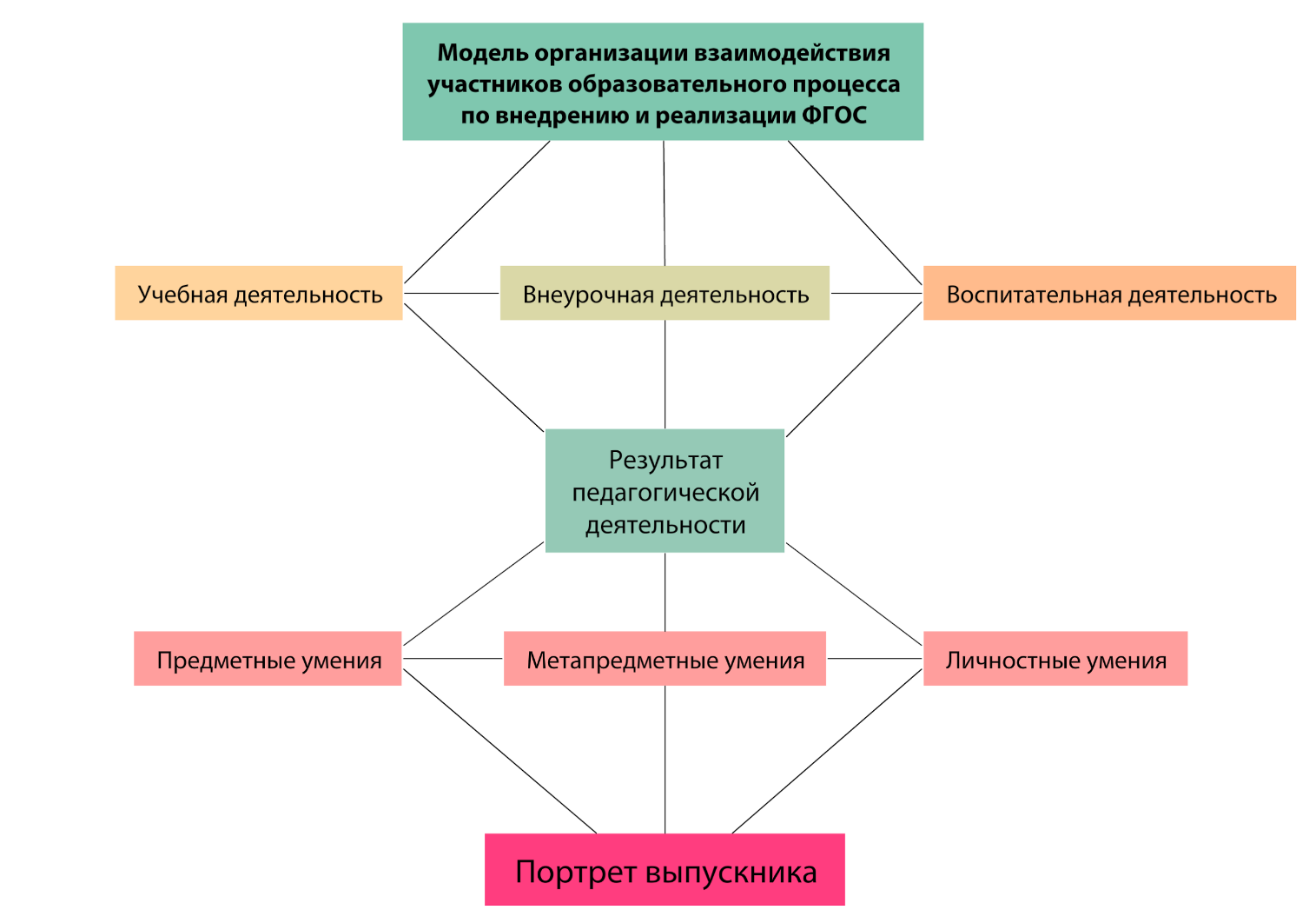 Структура образовательной деятельности в нашей школе представлена тремя направлениями: учебная деятельность, внеурочная деятельность, воспитательная деятельность.Учебная деятельность:урочная (традиционно для каждой школы);дистанционное обучение (организовано для длительно болеющих, слабоуспевающих и обучающихся, находящихся на индивидуальном обучении, для ведения коррекционной работы, для подготовки к ОГЭ и ЕГЭ);«обучение вне стен классной комнаты» («парковые уроки» — учебные экскурсии).Внеурочная деятельность реализуется через отделение дополнительного образования, которое работает по шести направлениям: научно-техническое, естественно-научное, культурологическое, социально-педагогическое, физкультурно-спортивное, художественно-эстетическое. Кроме того, предусмотрена обязательная коррекционная работа, работа с одарёнными и ежегодная школьная ученическая научно-практическая конференция «Путь в науку».Воспитательная деятельность представлена воспитательной системой школы: «Зелёный экспресс», «Наше Отечество», «Петербургский спектр», «К вершине успеха», «Созидаем вместе», «Школа территория здоровья». Существует служба сопровождения: логопедический пункт, педагог-психолог, социальный педагог, медицинский кабинет, школьная библиотека, обучающиеся обеспечены горячим питанием.Учебная деятельностьУчебная деятельность — это вид практической педагогической деятельности, целью которой является человек, владеющий необходимой частью культуры и опыта старшего поколения, представленных учебными программами в форме совокупности знаний и умений ими пользоваться. Учебная деятельность может быть осуществлена только путём соответствующего выполнения деятельности учителя и деятельности ученика.«На Западе не говорят: «Меня плохо учили», а говорят: «Я плохо учился». И это принципиальное отличие от российского образования, где принято считать, что за успехи и неудачи учеников отвечает учитель.» (М. П. Калинина «Становление внутришкольной системы оценки качества образования»). Мы понимаем, что любое образовательное учреждение может гарантировать качество преподавания и организационного обеспечения образовательного процесса, объективность оценки, но не качество образованности. Качество образованности — это забота и задача обучающегося. Для того, чтобы привести в соответствие желание научить учителем и научиться обучающимся, необходимо осуществлять анализ качества взаимодействия всех участников образовательного процесса. В настоящее время слабой стороной управления школой является неразвитость процедур самообследования и самооценки, а без них не представляется возможным движение вперед.Основной формой обучения в школе сегодня по-прежнему остаётся традиционный урок. Это объясняется тем, что большая часть учителей, которые не один десяток лет проработали в школе, а значит, придерживаются традиционной классической методики обучения. В любом деле человеку нелегко перестраиваться. Так и учителю требуются время и условия для того, чтобы научиться работать по-новому. Поставленная задача требует перехода к системно-деятельностному обучению, которое, в свою очередь, связано с принципиальными изменениями деятельности учителя, реализующего ФГОС. Также изменяются и технологии обучения, внедрение информационно-коммуникационных технологий открывает значительные возможности расширения образовательных рамок по каждому предмету, появляется возможность составления индивидуального образовательного маршрута.Индивидуальный образовательный маршрут — это персональный путь реализации личностного потенциала каждого ученика в образовании. Процесс выявления, реализации и развития данных способностей ученика происходят в ходе образовательного движения по индивидуальному маршруту. Возможность введения в нашей школе дистанционного обучения позволяет обучать не только детей длительно болеющих, слабоуспевающих или находящихся на индивидуальном обучении на дому, но и одарённых обучающихся. Ученик может продвигаться по индивидуальному маршруту во всех образовательных областях, в том числе:определить индивидуальный смысл изучения учебной дисциплины;ставить собственные цели в изучении конкретной темы или раздела;выбирать оптимальные формы и темпы обучения;применять те способы учения, которые наиболее соответствуют его индивидуальным особенностям;рефлексивно осознавать полученные результаты;осуществлять оценку и корректировку своей деятельности.Помимо тех возможностей, которые для этих целей предоставляет Интернет, использование электронной почты, видеоконференций, вебинаров на нашем школьном сайте учителями школы разработано более 100 дистанционных курсов и тестов по различным предметам.Третьей формой урочной деятельности является «обучение вне стен классной комнаты», а именно проведение «парковых уроков» — учебно-тематических экскурсий, подготовка к которым ведётся заранее с использованием, в том числе школьного сайта, а результаты размещаются в Вики-разделе в виде веб-квестов или презентаций.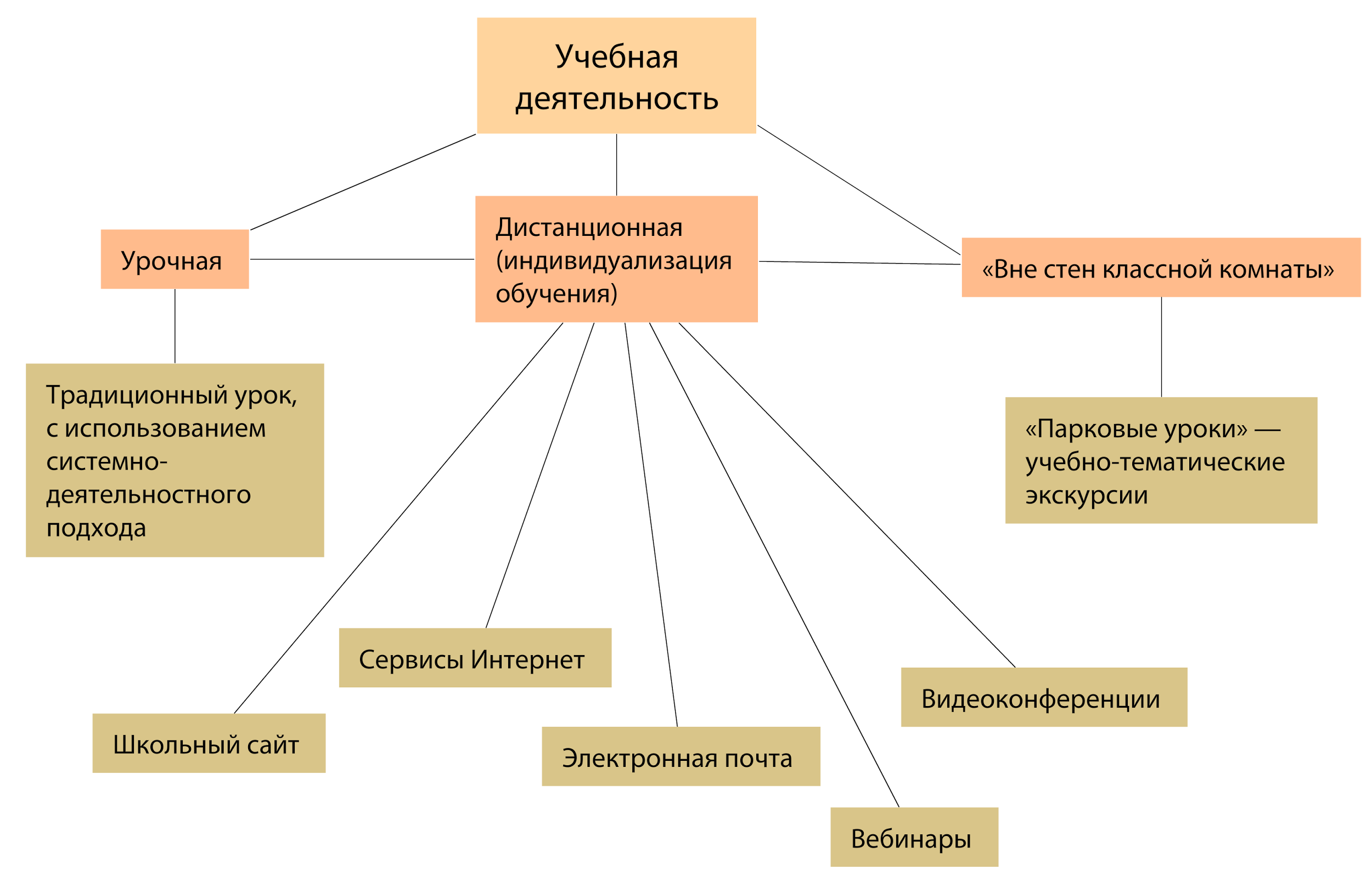 Внеурочная деятельностьВнеурочная деятельность — одна из составляющих образовательного процесса.Согласно ФГОС воспитание рассматривается как миссия образования, как ценностно-ориентированный процесс. Но в первую очередь — это достижение личностных и метапредметных результатов:развитие индивидуальности каждого ребёнка;приобретение школьником социальных знаний, понимания социальной реальности и повседневной жизни;формирование позитивных отношений школьника к базовым ценностям общества (человек, семья, Отечество, природа, мир, знания, труд, культура);воспитание уважительного отношения к своему городу, школе;получение школьником опыта самостоятельного социального действия;формирования коммуникативной, этической, социальной, гражданской компетентности школьников;формирования у детей социокультурной идентичности;увеличение числа детей, охваченных организованным досугом;воспитание у детей толерантности, навыков здорового образа жизни;формирование чувства гражданственности и патриотизма, правовой культуры, осознанного отношения к профессиональному самоопределению;реализация, в конечном счёте, основной цели программы – достижение учащимися необходимого для жизни в обществе социального опыта и формирование в них принимаемой обществом системы ценностей.В нашей школе внеурочная деятельность реализуется через отделение дополнительного образования детей, в котором работают педагоги дополнительного образования, и через коррекционную работу, работу с одарёнными детьми, школьную ученическую научно-практическую конференцию «Путь в науку», которые, как и прежде, курируют педагоги школы.Как видно из представленного выше кластера, внеурочная деятельность, как и деятельность обучающихся в рамках уроков, направлена на достижение результатов освоения основной образовательной программы, формирования предметных, метапредметных и личностных универсальных учебных действий.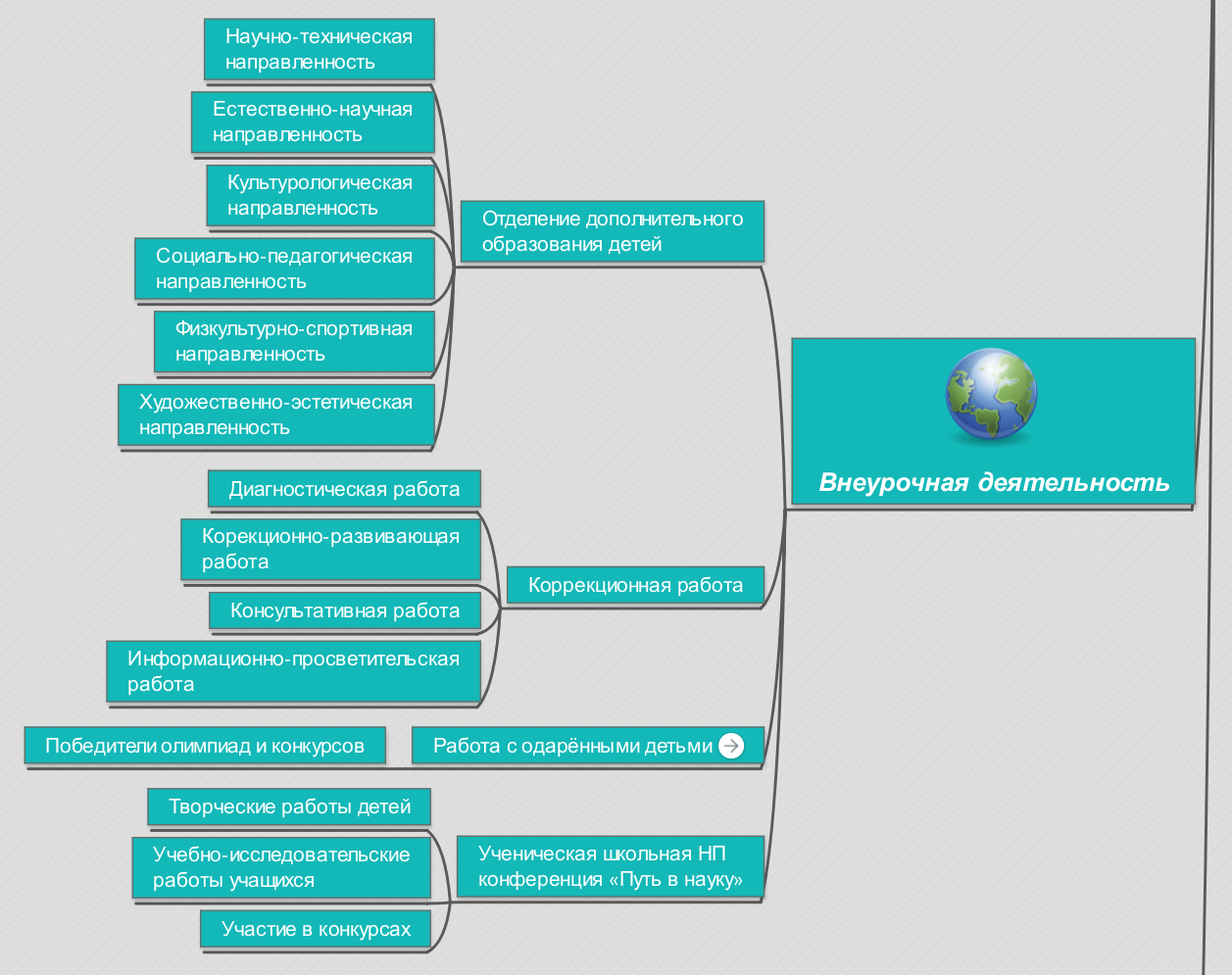 Воспитательная деятельностьВ последние годы в школе и в обществе значительно утрачены ценности воспитательной системы образования; в том числе существует проблема утраты семейных, духовно-нравственных ценностей и традиций; потери духовно-нравственных ориентиров у учащихся, снижение уровня общей культуры, ведение нездорового образа жизни, снижение уровня родительской активности в общественном управлении общеобразовательной организацией, а также имеет место несогласованность действий различных субъектов воспитания (образовательных институтов, семьи, детских и молодежных объединений, СМИ, органов власти и общественных организаций) в воспитательном пространстве. Наблюдается отставание процессов обновления воспитания от темпов модернизации обучения в условиях введения федеральных государственных образовательных стандартов; недостаточность педагогической поддержки органов ученического самоуправления, молодёжных и детских общественных объединений; неурегулированность вопроса взаимодействия общеобразовательных организаций и организаций дополнительного образования при реализации внеурочной деятельности. Данные проблемы требуют усовершенствования системы воспитательной работы в образовательном учреждении, выработки единого подхода. Воспитательная деятельность в нашей школе представлена воспитательной системой, имеющей шесть направлений, позволяющих практически в полной мере охватить весь спектр затрагиваемых в обществе проблем. Это воспитание экологической культуры, патриотизма, любви к своему городу (ежегодно в школе происходит посвящение учащихся в «Петербуржцы»), формирование лидерских качеств, что необходимо для социализации в современном обществе. Воспитывается ответственное отношение к собственному здоровью и умение общаться со сверстниками, педагогами и родителями.Для удовлетворения запросов родителей и обучающихся создана служба сопровождения, структура которой представлена на кластере.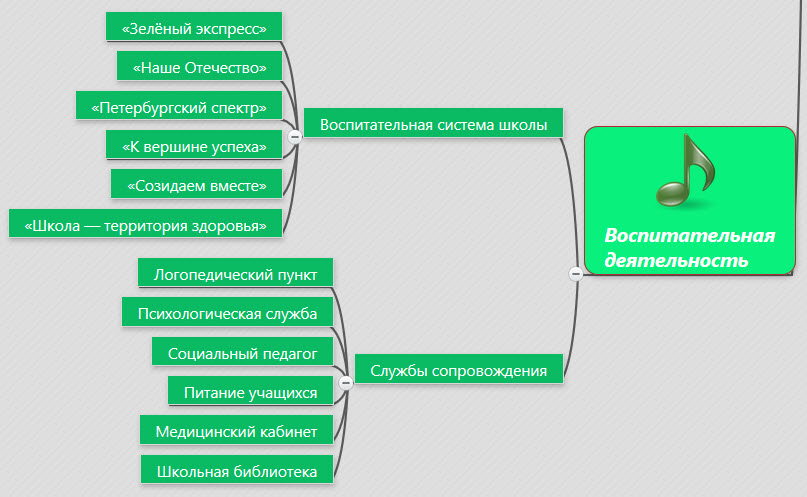 Если предметные и метапредметные универсальные учебные действия мы можем формировать в урочной и внеурочной деятельности, то формированию личностных умений большая роль отводится воспитательной деятельности.Научно-методическая деятельностьНаучно-методическая деятельность в нашей школе направлена на интеграцию всех компонентов образовательной деятельности. Создан и функционирует методический совет, координирующий деятельность администрации, методических объединений и творческих групп (временных, межпредметных, проблемных). Основная цель — диагностика всех образовательных результатов через внешний и внутренний аудит. Система внешнего аудита позволяет иметь объективную оценку учебной деятельности через результаты диагностических работ различных уровней, ЕГЭ и ОГЭ, удовлетворенность родителей (публикации в СМИ, общественный рейтинг ОУ, конкурентноспособность с близлежащими ОУ, безопасность образовательной среды), удовлетворенность обучающихся (самореализация, вовлеченность в совместную деятельность с педагогами и родителями, активность и успешность). Внутренний аудит осуществляется через административный и педагогический мониторинг. Проанализировав полученные результаты по всем направлениям деятельности, они выносятся на педагогический совет, педагогический консилиум, административный совет, заседания творческих групп, методического совета и информация доводится до всех участников образовательного процесса.Анализ результатов позволяет выбрать направление поступательного развития школы, в данном случае по реализации взаимодействия всех участников образовательного процесса, чтобы по окончанию школы получить широко образованного, конкурентноспособного выпускника. Выпускнику школы предстоит учиться и работать в информационном обществе, осваивать профессии, которых сейчас ещё нет. Для подготовки учащихся к жизни нужны квалифицированные педагоги. Решая задачи образовательного менеджмента, мы уделяем большое внимание развитию компетентности учителей в соответствии с профстандартом. На наш взгляд, курсы повышения квалификации в полной мере не дают ожидаемого результата как качественно, так и количественно, и одним из важных направлений работы, в плане повышения квалификации педагогов, считаем корпоративное обучение. Благодаря ему, ежегодной учительской конференции «А если Вы гений?!», созданию творческих мини-групп, стало возможно освоение и включение методов дистанционного обучения в учебный процесс.Эффективным методом для освоения ИКТ-компетенций педагогов считаем включением средств ИТ-технологий непосредственно в деятельность учителя. Например, сдача отчёта на сайте школы в среде СДО Moodle, использование корпоративной электронной почты и группы «Новости учительской» для объявлений и информирования педагогов. Кроме корпоративного обучения и самообразования учителей, большую роль при повышении уровня ИКТ-компетенций, а также при подготовке к введению ФГОС в основную школу имеет участие педагогов в сетевых сообществах, обучение, разработка и проведение учебных сетевых проектов.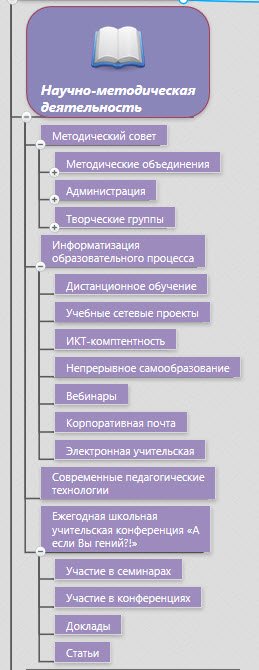 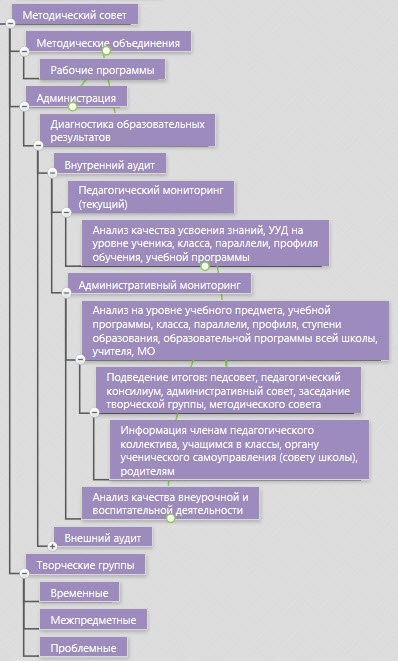 На нашей модели мы представили основные направления методической работы.Результат педагогической деятельностиРезультатом педагогической деятельности как выполнения её основной цели являются развитие обучающегося:его личностное совершенствование;интеллектуальное совершенствование;становление его как личности, как субъекта учебной деятельности.Современный педагог должен научить обучающихся организовывать свою деятельность: определять цели и задачи, выбирать средства реализации этих целей, применять их на практике и оценивать свои результаты. В нашей школе это достигается путём использования проектной и исследовательской технологии: ежегодно в течение 10 лет проводится ученическая научно-практическая конференция «Путь в науку», на которой учащиеся 2-11 классов представляют свои работы. Таким образом, труд педагога оценивается по достижениям его учеников. Прежде всего уделяем внимание формированию предметных умений, так как основная задача школы — научить. Но параллельно в урочной деятельности идёт формирование метапредметных, межпредметных, общеучебных и надпредметных умений, которые можно отследить и проанализировать с помощью внешнего и внутреннего аудита. Личностные умения нельзя диагностировать с помощью каких-то экспертных или диагностических карт, на наш взгляд, их формирование вплотную зависит от внеурочной и воспитательной деятельности, личностных качеств родителей и социума, в котором живёт ребёнок. Всё это, объединённое вместе, даёт нам в итоге портрет личности выпускника, которого мы хотим увидеть на пороге школы, обладающего высокой степенью образованности.В модели взаимодействия всех участников образовательного процесса показаны способы формирования всех видов УУД.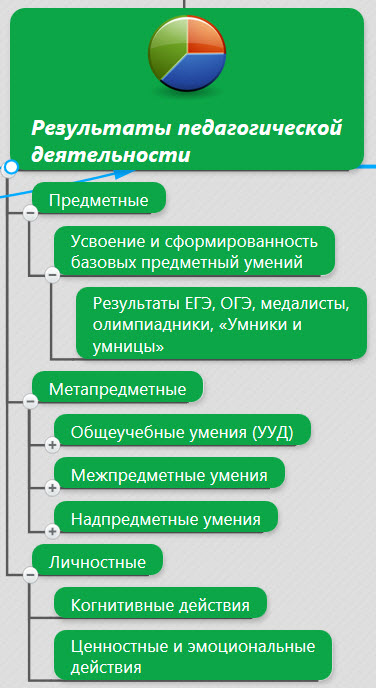 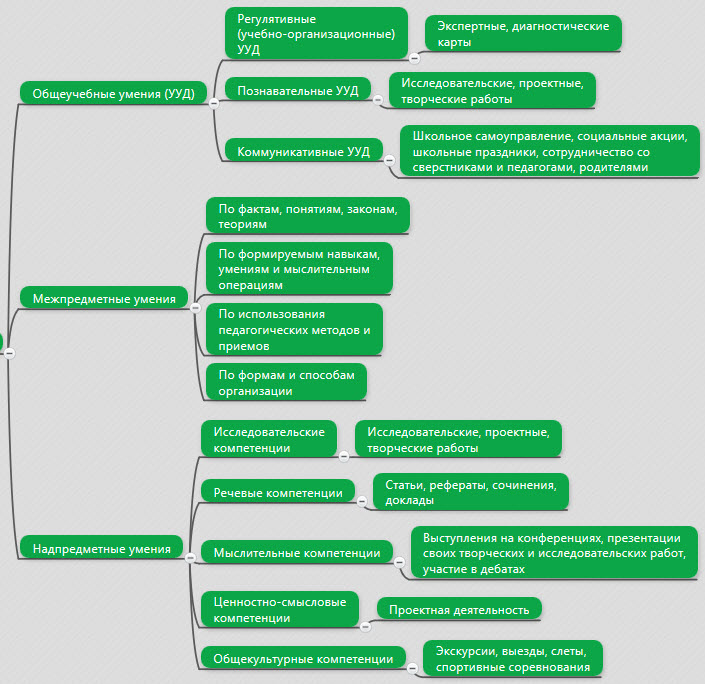 Выпускник школылюбящий свой край и свою Родину, уважающий свой народ, его культуру и духовные традиции;осознающий и принимающий традиционные ценности семьи, российского гражданского общества, многонационального российского народа, человечества, осознающий свою сопричастность к судьбе Отечества;креативный и критически мыслящий, активно и целенаправленно познающий мир, осознающий ценность науки, труда и творчества для человека и общества, мотивированный на образование и самообразование в течение всей своей жизни;владеющий основами научных методов познания окружающего мира, мотивированный на творчество и современную инновационную деятельность;готовый к учебному сотрудничеству, способный осуществлять учебно-исследовательскую, проектную и информационную деятельность;осознающий себя личностью, социально активный, уважающий закон и правопорядок, выполняющий свои обязанности перед семьёй, обществом, государством, человечеством;уважающий мнение других людей, умеющий вести конструктивный диалог, достигать взаимопонимания и успешно взаимодействовать;осознанно выполняющий и пропагандирующий правила здорового и экологически целесообразного образа жизни, безопасного для самого человека и других людей;подготовленный к осознанному выбору профессии, понимающий значение профессиональной деятельности для человека и общества, его устойчивого развития.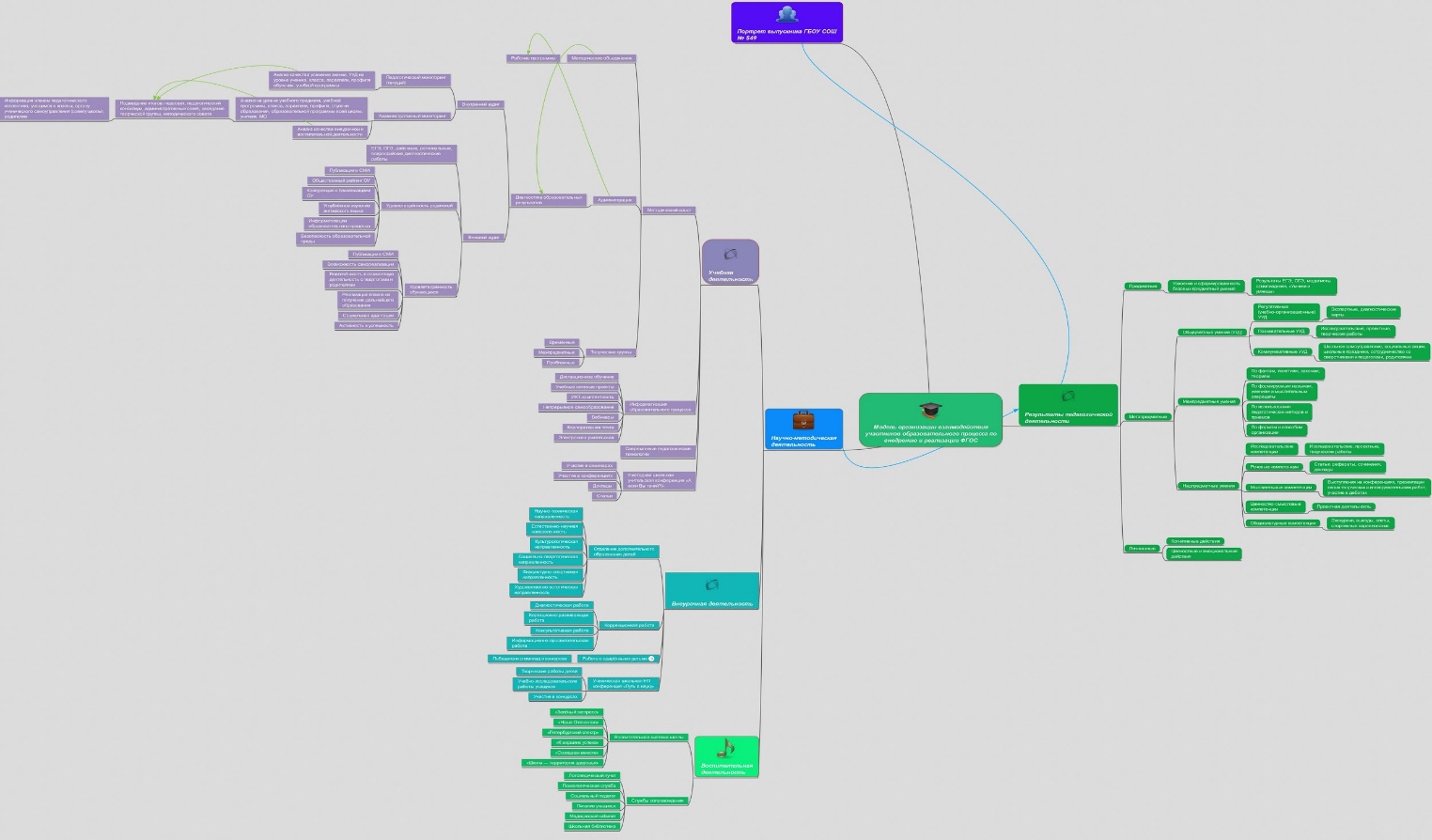 Используемые источникиУваров, А. Ю. Ориентиры образовательных реформ и информационные технологии / Образовательная политика № 1 (57), 2012, с. 125–137.Поташник, М. М., Левит М. В. Затруднения учителей при освоении новых стандартов / Управление современной школой. Завуч № 7, 2014, с. 4–10.ФГОС НОО (Приказ Минобрнауки России от 06 октября 2009 г. № 373 , Приказ Минобрнауки России от 26 ноября 2010 г. № 1241).ФГОС ООО (Приказ Минобрнауки России от 17 декабря 2010 г. № 1897).Формирование универсальных учебных действий в основной школе: от действия к мысли. Система заданий: пособие для учителя / [А. Г. Асмолов, Г. В. Бурменская, И. А. Володарская и др.]; под ред. А. Г. Асмолова. — М.: Просвещение, 2010. — 159 с. Блинов В. И. Профессиональные стандарты педагогической деятельности. — Педагогика, 2010, № 5, с. 46-54 Сергеев И. С. Как организовать проектную деятельность учащихся: Практическое пособие для работников общеобразовательных учреждений. — 7-е изд., испр. и доп.  — М.: АРКТИ, 2010. — 80 с. — (Методическая библиотека).Проекты федерального государственного образовательного стандарта для старшей школы (10-11 кл.) http://mon.gov.ruМодель организации взаимодействия [Электронный ресурс]. —https://realtimeboard.com/ru/app/84808147/Model%27-organizatsii-vzaimodeystviyaМодель организации взаимодействия участников образовательного процесса по внедрению и реализации ФГОС [Электронный ресурс]. —https://mm.tt/525817582?t=GaH3GCylrw